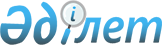 Бірыңғай тіркелген салық мөлшерлемелерін белгілеу туралы
					
			Күшін жойған
			
			
		
					Маңғыстау облысы Бейнеу аудандық мәслихатының 2018 жылғы 16 наурыздағы № 21/173 шешімі. Маңғыстау облысы Әділет департаментінде 2018 жылғы 3 сәуірде № 3557 болып тіркелді. Күші жойылды-Маңғыстау облысы Бейнеу аудандық мәслихатының 2020 жылғы 31 наурыздағы № 47/386 шешімімен
      Ескерту. Күші жойылды - Маңғыстау облысы Бейнеу аудандық мәслихатының 31.03.2020 № 47/386(алғашқы ресми жарияланған күнінен кейін күнтізбелік он күн өткен соң қолданысқа енгізіледі) шешімімен.

      РҚАО-ның ескертпесі.

      Құжаттың мәтінінде түпнұсқаның пунктуациясы мен орфографиясы сақталған.
      Қазақстан Республикасының 2001 жылғы 23 қаңтардағы "Қазақстан Республикасындағы жергілікті мемлекеттік басқару және өзін-өзі басқару туралы" Заңының 6-бабының 1-тармағының 15) тармақшасына және Қазақстан Республикасының 2017 жылғы 25 желтоқсандағы "Салық және бюджетке төленетін басқа да міндетті төлемдер туралы (Салық кодексі)" Кодексінің 546-бабына сәйкес, Бейнеу аудандық мәслихаты ШЕШІМ ҚАБЫЛДАДЫ:
      1. Қызметін Бейнеу ауданы аумағында жүзеге асыратын барлық салық төлеушілер үшін айына бірыңғай тіркелген салық мөлшерлемелерінің мөлшерлері қосымшаға сәйкес белгіленсін.
      2. Бейнеу аудандық мәслихатының 2016 жылғы 23 маусымдағы №3/26 "Бірыңғай тіркелген салық мөлшерлемелерін белгілеу туралы" (нормативтік құқықтық актілерді мемлекеттік тіркеу Тізілімінде №3105 болып тіркелген,  2016 жылғы 8 тамызда "Әділет" ақпараттық-құқықтық жүйесінде жарияланған) шешімінің күші жойылды деп танылсын.
      3. "Бейнеу аудандық мәслихатының аппараты" мемлекеттік мекемесі (Ж.Оспанов) осы шешімнің әділет органдарында мемлекеттік тіркелуін, оның бұқаралық ақпарат құралдарында және Қазақстан Республикасы нормативтік құқықтық актілерінің Эталондық бақылау банкінде ресми жариялануын қамтамасыз етсін.
      4. Осы шешім әділет органдарында мемлекеттік тіркелген күннен бастап күшіне енеді және ол алғашқы ресми жарияланған күнінен кейін күнтізбелік он күн өткен соң қолданысқа енгізіледі.
      "КЕЛІСІЛДІ"
      "Қазақстан Республикасы Қаржы
      министрлігінің Мемлекеттік кірістер
      комитеті Маңғыстау облысы бойынша
      Мемлекеттік кірістер департаментінің
      Бейнеу ауданы бойынша мемлекеттік
      кірістер басқармасы" Республикалық
      мемлекеттік мекемесінің басшысы
      Е.Нұрбаев
      "16" 03 2018 жыл Қызметін Бейнеу ауданы аумағында жүзеге асыратын барлық салық төлеушілер үшін айына бірыңғай тіркелген салық мөлшерлемесінің мөлшерлері
					© 2012. Қазақстан Республикасы Әділет министрлігінің «Қазақстан Республикасының Заңнама және құқықтық ақпарат институты» ШЖҚ РМК
				
      Сессия төрағасы 

Б.Колдасбаев

      Аудандық мәслихат хатшысы 

А.Ұлұқбанов
Бейнеу аудандық мәслихатының
2018 жылғы 16 наурыздағы
№21/173 шешіміне қосымша
 Рет саны Салық салу объектісінің атауы Бірыңғай тіркелген салық мөлшерлемесінің мөлшері (айлық есептік көрсеткіштерде)
1.
Бір ойыншымен өткізуге арналған ұтыссыз ойын автоматы
1
2.
Біреуден артық ойыншылардың қатысуымен ойын өткізуге арналған ұтыссыз ойын автоматы
1
3.
Ойын өткізу үшін пайдаланылатын дербес компьютер
1
4.
Ойын жолы
5
5.
Карт
2
6.
Бильярд үстелі
3